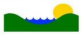 Honeoye Valley Association Board Meeting Minutes March 7, 2023 6:30pm EDT Zoom  Attendees: • Don Cook • Elaine Cook • Dorothy Gronwall • Terry Gronwall Derek Gentry• Dan LalondeMeeting was called to order by Dan Lalonde at 06:31 pm EDT Financial Report: Pending Action Items Meeting minutes for January and February approved - all in favorMotion to approve - TG, 2nd DCLakeIce has come and gone due to variable weather conditions. The ice cover is the smallest in the last 20 yearsOther Business Discussion about board memberships Discussion about a summer presentation - DC Meghan from Ontario COunty has been approached and is willing, a meeting to discuss that was set for Frida, 3/10This would be a summer presentation at the Sandy Bottom areaHLWTF newsletter coming out soonNo active projects underway by the task forceThere will be some attention to Canadice ditches this summerThe spring salamander rescue will be occurring soon when the weather warms and usually accompanied by a warm rain. The general public is not encouraged to attend due to road and wildlife safety concernsSpring Road Cleanup projectThe town is aware of the protect and will pay for the garbage disposal that morningGroups have been notifiedThe church breakfast is all set.We will post information about the event via flyers and social media and an email to our membership starting April 1Town Library summer concert sponsorship - a proposal to donate $125 to the activity was approved. Motion EC, 2nd DL  - all approved. Dave baker will be notified to make the donationThe lake level monitor is down. The proposed costs would be $1200 for the new cellular device, $300 for the annual contract and an unknown amount of the installation by a third party. There is some lack of support for the expense, especially the large upfront cost for the new device. Decision tabled until the next meetingNew and Continuing Action Items Meeting adjourned at 7:30 pm EDTInitiated  Meeting  DateRe spon sible  PersonAction Item / Topic Status6/2022CooksContinue search for additional board membersOther names suggested to be approached - John Bateman - but he is known to be heavily already committed to other groupsHVA 2022 InitiativesHVA 2022 InitiativesHVA 2022 InitiativesHVA 2022 Initiatives02/01/22 Len Lake Friendly Living No activity. Determine scope of  HVA’s LFL Program.02/01/22 Terry Promote FLI Macrophyte Survey ParticipationNo discussion02/01/22 Dan Events/Workshops No discussion02/01/22 Terry Secchi Disc Program Completed for the season02/01/22 Don LenRoadside Pick-up Don has drafted the document. The 2023 date is to be confirmed as 4/22. Terry confirmed the Rally around the valley date and 4/22 is OK. Don informing the town and Dan will arrange the UCC breakfast.Initiated  Meeting  DateRe spon sible  PersonAction Item / Topic Status02/01/22 Dan LindaDock Signs Closedt02/01/22 Elaine Food Pantry Complete. Continue to monitor need.02/01/22 All Social Event See Events/Workshops above. More  discussion needed.Initiated  Meeting  DateRe spon sible  PersonAction Item / Topic StatusGronwalls and CooksFind new board candidates